BOOK PRESS RELEASE 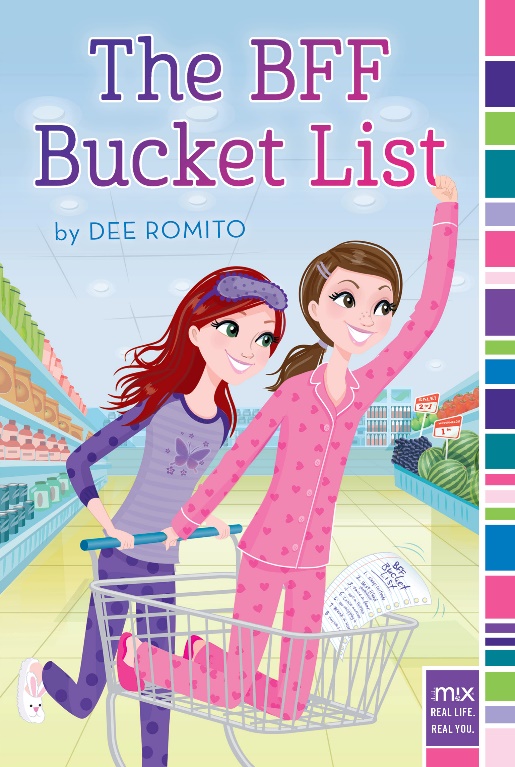 Publication Date: May 3, 2016Title: THE BFF BUCKET LISTTwo best friends. Twelve challenges. Will the BFF Bucket List save their friendship or will that get crossed off too?"Pitch perfect description of a changing middle school friendship, and has the added bonus of a 'bucket list', which is often an assignment for our 7th graders. The Aladdin books are always popular, and this one was particularly good." -Ms. Yingling, Middle School Librarian and blogger"This is adorable and smartly crafted and such a sweet look at friendship." -Carter Higgins, K-6 librarian and author of A Rambler Steals Home (Houghton Mifflin Harcourt, 2017)Ella and Skyler have been best friends since kindergarten. Although lately, things have been different. Ella’s determined to fix things with a fun project she’s sure will bring them closer together—The BFF Bucket List. But as new friends, epic opportunities, and super-cute boys enter the picture, the challenges on the list aren’t the only ones they face.THE BFF BUCKET LIST will be published by Aladdin/Simon & Schuster.About the Author    
Dee Romito lives in her hometown of Buffalo, New York. You’re likely to find her on adventures with her husband and two energetic kids, at the local ice cream shop, or curled up in a comfy chair with her cats. She loves to write, travel, and giggle like a teenager with her friends.

THE BFF BUCKET LIST is her debut novel. Look for her next middle grade novels, ARRIVALS AND DEPARTURES (Aladdin/S&S) and co-written SEVEN SIDES TO EVERY STORY (Aladdin/S&S) to be released in 2017.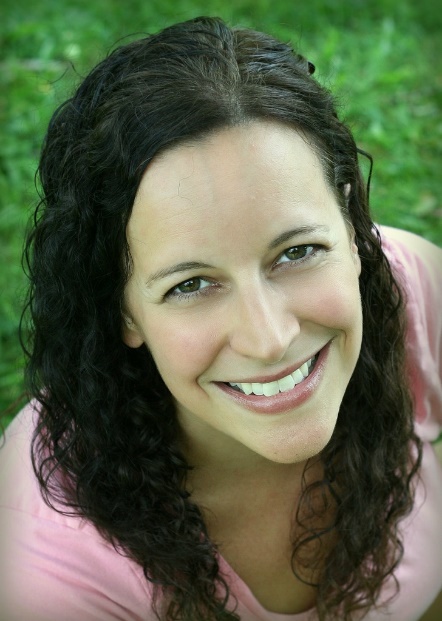 Dee is a member of SCBWI (Society of Book Writers and Illustrators) and Co-Advisor of Buffalo-Niagara Children’s Writers and Illustrators. You can visit her website at DeeRomito.com and build your own bucket list at TheBFFBucketList.com.THE BFF BUCKET LIST book launch party will be held at Sweet Home Middle School on May 6, 2016 from 7-8:30 PM. For media enquiries or for more information about the book launch, contact Dee Romito at 716-983-1159 or dee@deeromito.com.